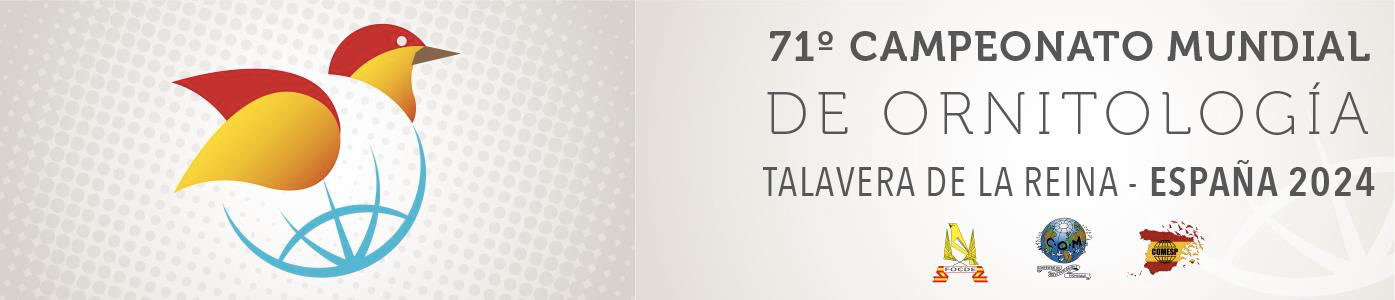 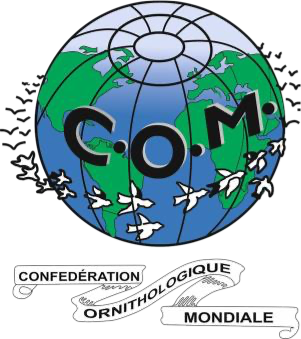 1. ALGEMENE INFORMATIEDit reglement is van toepassing op het evenement genaamd 71. st COM World Show of Cage and Aviary Birds - Talavera de la Reina 2024, georganiseerd door FOCDE en COMRSP, onder coördinatie en toezicht van de COM-Confédération Ornithologique Mondiale.De show wordt gehouden onder dit algemeen reglement en de reglementen van de COM en de OMJ, inclusief de deontologische code van de COM en het tuchtreglement van de COM, die worden beschouwd als onderdeel van dit algemeen reglement.2. PLAATSDe Show zal worden georganiseerd tussen 19 en 29 januari 2024, volgens de kalender in bijlage bij dit reglement in de hallen van de:Talavera FerialPaseo de Fernando de los Ríos, 45600 Talavera de la Reina, Espna +34925721830, www.talavera-ferial.com3. ORGANISATIE EN BEHEERErecomité Het erecomité bestaat uit leden van de wereldwijde en nationale ornithologische organisaties, van de COM, officiële vertegenwoordigers en andere gasten. Het vormt de institutionele referentie van het evenement.Het organisatiecomité bestaat uit de leden van de comités van FOCDE, zijn partners van COMESP en andere uitgenodigde leden.Jury: De jury bestaat uit Spaanse  en buitenlandse OMJ internationale juryleden.Controlecommissie en COM-toezicht. De controlecommissie is verantwoordelijk voor het verzekeren van de regelmatigheid van de wedstrijd en de ringcontrole van de medaillewinnaars en wordt samengesteld op aanwijzing van de COM.4. FOKKERSInschrijvingen worden geaccepteerd van fokkers die aangesloten zijn bij een nationale COM, met uitzondering van fokkers die getroffen zijn door een beperkende maatregel van een dierenarts.Alle fokkers moeten hun "nationale fokkersnummer(s)" invullen en zij geven toestemming aan de COM om alle procedures uit te voeren die nodig worden geacht om deze informatie te controleren. Alle fokkers die vogels inschrijven verklaren dat hun deelname uitsluitend  puur amateur is en alleen met recreatieve doeleinden.Met zijn inschrijving verklaart elke kweker dat hij kennis heeft genomen van en akkoord gaat met dit algemeen reglement en alle andere reglementen van de COM of OMJ, die kunnen worden geraadpleegd op www.conforni.org , en dat hij volledig afziet van elk recht op schadevergoeding als gevolg van classificatie, diskwalificaties, schorsingen of uitsluitingen, diefstal of dood van een vogel en ook verklaart hij elke beslissing van de jury of het controlecomité te aanvaarden, voor alle gevolgen voorzien door de Spaanse wet.Alle fokkers die vogels inschrijven geven het Organiserend Comité of zijn afgevaardigden toestemming voor ringcontrole, fotograferen of filmen. De uiteindelijke rechten of producten van deze foto's en films behoren toe aan het COM. Ze geven ook toestemming voor het delen van al hun persoonlijke gegevens tussen de organisatoren, hun Nationaal COM en het COM voor alle effecten met betrekking tot de World Show.5) VOGELS TOEGELATENVogels moeten worden ingeschreven met behulp van de officiële inschrijvingsformulieren of via het SISCOM online systeem op www.conforni.com/fonpadmin .Alle vogels die toegelaten worden op de show moeten geboren en opgegroeid zijn in huiselijke kring en gefokt zijn door de inzender met een officiële ring erkend door een federatie aangesloten bij een nationale COM entiteit.De STAM-nummers van de fokkers moeten worden vermeld, gevolgd door de initialen van hun land/federatie (voorbeeld voor Italië IT AA-00, Spanje ES-AA00).We vestigen uw aandacht op deze regels omdat het ontbreken van deze informatie helaas vaak de oorzaak is van diskwalificaties. Elke kweker ontvangt een souvenir.De drie eerste vogels in elke klasse krijgen een medaille in metaal dat lijkt op goud-zilver-brons. Een diploma van wereldkampioen zal ook worden uitgereikt.6) INSCHRIJVING EN INSCHRIJVING VOGELSIngeschreven vogels zullen enkel toegelaten worden door gebruik te maken van de COM sectie en klassenlijst in bijlage bij dit reglement. De inschrijvingen worden gevalideerd met behulp van de officiële kaart en betaald (15,00 euro per vogel voor het organisatiecomité). Het totale bedrag wordt bepaald door de nationale COM-entiteit op basis van hun kosten voor transport, beheer, certificering enz.) Inschrijvingen moeten worden ingediend door de COM National Entities van de kweker en volgens hun regels en procedures.Bij de inschrijving moet elke fokker ook 13,00 euro extra betalen voor de officiële catalogus en het prijsformulier.6) INSCHRIJVING EN INGESCHREVEN VOGELSIngeschreven vogels worden alleen toegelaten met behulp van de COM sectie en klassenlijst in bijlage bij dit reglement. De inschrijvingen worden gevalideerd met behulp van de officiële kaart en betaald (15,00 euro per vogel voor het organisatiecomité). Het totale bedrag wordt bepaald door COM NL op basis van kosten voor transport, beheer, certificering enz.) Inschrijvingen moeten worden ingediend door de NATIONALE COM ORGANISATIES van de kweker en volgens hun regels en procedures.Bij de inschrijving moet elke fokker ook 13,00 euro extra betalen voor de officiële catalogus en het prijsformulier.Het gala-diner ticket heeft een prijs van 65,00 euro.Inschrijvingen worden tot tot 15 december geaccepteerd.Inschrijvingen moeten door de nationale organisaties worden geregistreerd via het online registratiesysteem of worden opgestuurd naar het secretariaat van het organisatiecomité, samen met het betalingsbewijs door overschrijving naar de volgende rekeningFOCDEIBAN: ES21 2100 8365 8802 0017 9457 SWIFT/BIC: CAIXESBBXXXAlle bankkosten moeten worden betaald door het deelnemende land.Het inschrijfgeld is verschuldigd voor alle ingeschreven vogels, of ze wel of niet zijn ingestuurd.De vogels van de lidstaten die hun inschrijvingsgeld niet betaald hebben, zullen niet toegelaten worden in de Showhal. Ieder nationaal COM lid stuurt het organisatiecomité een betalingsbewijs per aangetekend schrijven of per e-mail. Een bevestiging wordt naar de aangesloten landen gestuurd.De toegang tot het systeem is klaar om inschrijvingen te accepteren vanaf 15 november 2023. Elke landencoördinator ontvangt een wachtwoord.Adres van het secretariaat:SÉCRETAIRE GÉNÉRAL DES INSCRIPTIONS MONDIAL 2024 Federación Ornitológica Cultural Deportiva Española Apartado de Correos 195 –
41500 Alcalá de Guadaíra (Sevilla)- ESPANA Tlf.: 955 66 78 22 Email: focde@focde.com 7. ONTVANGST VAN DE VOGELSAlle vogels uit elk land moeten tegelijk naar de kooiprocedure komen. De vogels worden alleen gekooid door de officiële convoyeurs van elk land en deze zijn ook verantwoordelijk voor het wegbrengen van de vogels. De formaliteiten voor het terugbrengen van de vogels vallen onder de verantwoordelijkheid van de nationale organisaties van de COM, volgens hun eigen regels.De officiële convoyeurs zijn ondergebracht bij het Organiserend Comité. Ze staan ter beschikking van dit Comité tijdens de volledige duur van de show. Ze worden ondergebracht in tweepersoonskamers. De officiële COM-regels bepalen het aantal convoyeurs dat per land kan worden aangewezen. Als een land het aantal officiële convoyeurs onvoldoende acht, moet contact worden opgenomen met het organisatiecomité en moeten alle kosten van de extra convoyeurs worden betaald door het land dat de convoyeurs heeft aangewezen.8. AFGIFTE VAN VOGELSDe afhaling van de Spaanse vogels zal beginnen op zondag 28 januari om 18.00u.De Spaanse kwekers zullen binnenkomen door op hun beurt te wachten en ze zullen geholpen worden door een lid van de organisatie om hun vogels uit te nemen.Het uitnemen van de buitenlandse vogels zal beginnen op maandag 29 januari om 8.00u.Het is verboden vogels uit te nemen zonder in het gezelschap te zijn van een lid van de organisatie. Deze regel geldt ook voor leden van de organisatie.9. SANITAIRE EN VETERINAIRE INFORMATIEDe COM Wereld van Kooi- en Volièrevogels Talavera de la Reina 2024 is een door de Spaanse veterinaire autoriteiten goedgekeurd wedstrijdevenement.Het transport en andere operaties, voornamelijk het kooien en uitnemen van de vogels moeten de regels van dierenwelzijn en alle andere COM-reglementen volgen.Fokkers en vogels afkomstig uit EU-lidstaten moeten vergezeld zijn van een veterinair certificaat waarin wordt verklaard dat alle deelnemende vogels aan de World Show 2024:a) geen ziektesymptomen vertonen en afkomstig zijn van een kweek locatie waar geen sanitaire maatregelen gelden.b) zij komen uit een kweek locatie waarvoor geen beperkingen gelden in verband met volièregriep of de ziekte van Newcastlec) voor Psitacines, de vogels niet in contact zijn geweest met andere vogels of locaties  waar Clamidiose (Chlamydophila psittaci) is geconstateerdd) Voor Galliformes en Columbiformes is vaccinatie tegen Newcastle disease verplicht.e) Vogels die gevaccineerd zijn tegen vogelgriep mogen niet deelnemen aan de 2024 World Show,Het TRACES-certificaat met betrekking tot Richtlijn (EU) nr. 576/2013 wordt voldoende geacht met de volgende bestemming:Trade Control and Expert System (TRACES) - No Núcleo Zoológico ES451650000788.Voor de niet-EU-landen moeten de nationale organisaties contact opnemen met hun eigen veterinaire autoriteiten, inclusief de voorwaarden voor de terugkeer van hun vogels naar het land van herkomst, aangezien Spanje bilaterale overeenkomsten heeft met verschillende landen.In geval van twijfel moeten de lidstaten contact opnemen met de voorzitter van de COM via e-mail vilardemouros@hotmail.com of telefoon +351 969011071.De COM en het Organiserend Comité zullen actief toezien op de naleving van de sanitaire en dierenwelzijnsregels die van toepassing zijn op het vervoer en het tentoonstellen van de vogels en er zal altijd een speciaal veterinair team beschikbaar zijn voor de duur van de Show voor alle benodigde situaties.